Zaprasza uczniów szkół gimnazjalnych i ponadgimnazjalnychdo udziału w konkursie literackim „Wehikuł czasu - 1918”Cele konkursu:rozwijanie inspiracji twórczej,kształtowanie literackich i historycznych zainteresowań młodzieży,wyrabianie kultury czytelniczej oraz utrwalanie nawyków czytelniczych,rozwijanie talentów twórczych,rozwijanie umiejętności posługiwania się językiem literackim.Regulamin konkursu:w konkursie biorą udział uczniowie szkół gimnazjalnych i ponadgimnazjalnych,przedmiotem konkursu jest dowolna praca literacka na powyższy temat,objętość tekstu nie powinna przekraczać 2 stron maszynopisu,autorem pracy jest jedna osoba,zgłoszone do konkursu prace pozostają własnością TNBSP Toruń, które zastrzega sobie prawo do wykorzystania nadesłanych prac w celach promocyjnych i innych,udział w konkursie jest jednoznaczny z udzieleniem prawa do nieodpłatnego publikowania prac,praca musi być podpisana następująco: imię i nazwisko autora, klasa, szkoła/placówka; imię i nazwisko nauczyciela/opiekuna prowadzącego oraz jego adres mailowy,nauczyciel prowadzący przesyła prace (wydruki papierowe) na adres TNBSP Toruń. Prosimy o załączenie tekstów prac także na płycie CD lub przesłanie ich pocztą elektroniczną na adres: tnbsptorun@poczta.onet.plKryteria oceny:pomysłowość i oryginalność fabuły,kompozycja pracy,styl i poprawność językowa,estetyka pracy.Terminarz konkursu:Nauczyciel prowadzący przesyła prace w terminie do 31 stycznia 2018 r. na adres TNBSP Oddział w Toruniu.rozstrzygnięcie konkursu: marzec 2018 r. Organizator:TNBSP Oddział w Toruniu
Biblioteka Pedagogiczna
87-100 Toruń
ul. Dąbrowskiego 4
e-mail:tnbsptorun@poczta.onet.pl Serdecznie zapraszamy wszystkich chętnych.__________________________________________________________________________87-100 Toruń, ul. Dąbrowskiego 4e-mail:tnbsptorun@poczta.onet.pl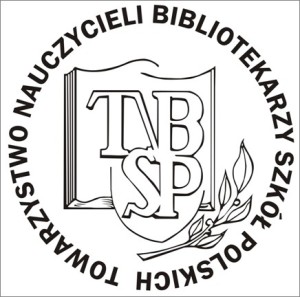         Towarzystwo Nauczycieli Bibliotekarzy Szkół PolskichOddział w Toruniu